Foxes Year 1 Knowledge Organiser: Maths: Multiplication and Division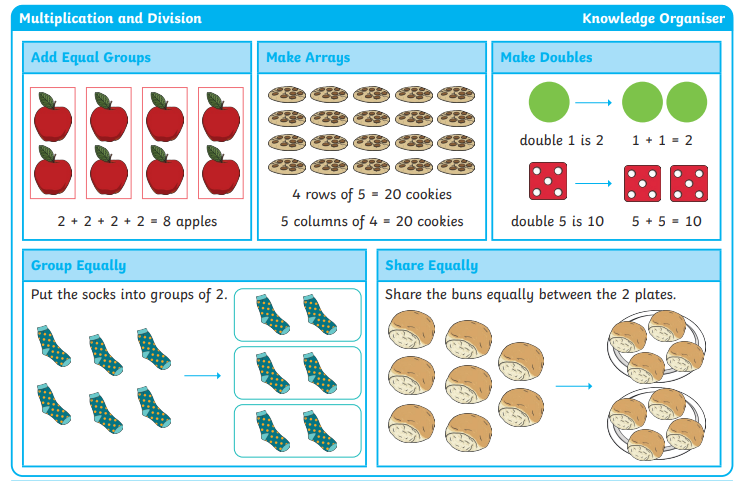 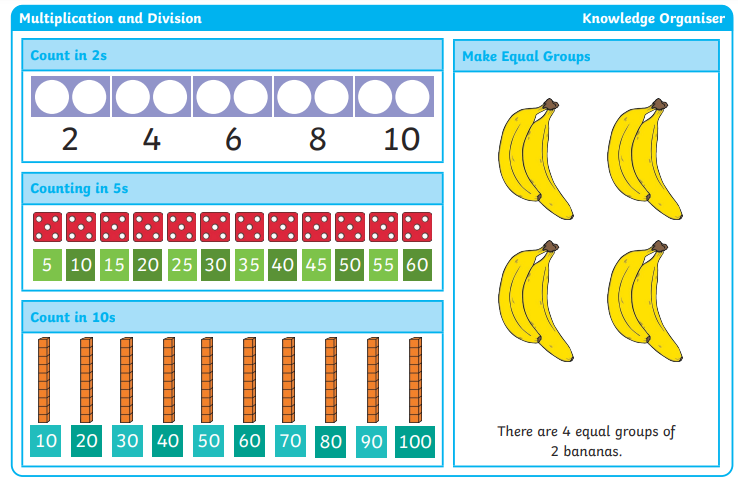 